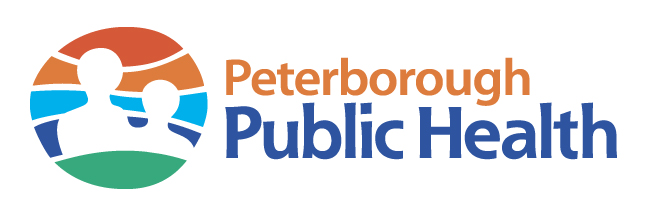 Nipissing District Developmental Screen SeriesORDER FORM – Free ScreensPlease fax completed form to:Peterborough Public Health (705) 743-2897ATTN: Resource Management                                                                                      Revised: 2018Note: Screens are no longer available in pads, please order in single sheets.Name of Physician Office/Organization: Contact Person: Name of Physician Office/Organization: Email:Name of Physician Office/Organization: Phone:Address: Date: NAME OF SCREENNAME OF SCREENNAME OF SCREENNAME OF SCREENNAME OF SCREENNAME OF SCREENNAME OF SCREEN# of single sheetsOrderedQUANTITYSentEnglishEnglishFrenchChineseSpanishViet-namese# of single sheetsOrderedQUANTITYSent1 & 2 Months 4 Months6 Months9 Months12 Months15 Months18 Months2 Years30 Months3 Years4 Years5 Years6 YearsMagnet - Check out your child’s development... (1.5 x11 inches)Magnet - Check out your child’s development... (1.5 x11 inches)Magnet - Check out your child’s development... (1.5 x11 inches)Magnet - Check out your child’s development... (1.5 x11 inches)Magnet - Check out your child’s development... (1.5 x11 inches)Magnet - Check out your child’s development... (1.5 x11 inches)Magnet - Check out your child’s development... (1.5 x11 inches)Postcard - How is your child developing? endds.caPostcard - How is your child developing? endds.caPostcard - How is your child developing? endds.caPostcard - How is your child developing? endds.caPostcard - How is your child developing? endds.caPostcard - How is your child developing? endds.caPostcard - How is your child developing? endds.caTOTAL NUMBERTOTAL NUMBERTOTAL NUMBERTOTAL NUMBERTOTAL NUMBERTOTAL NUMBERTOTAL NUMBER